Kristus otrā atnākšana:Svētā cerība.Jēzus apsolīja atkal atgriezties (Jāņa14:1-3), tā ir visu ticīgo cerība līdz pat šai dienai (Tit.2:13).Kāpēc Jēzus otrā atnākšana ir tik nepacietīgi gaidīts notikums?Izbeigsies  slimības, ciešanas un nāve.Izbeigsies nabadzība, netaisnība un apspiestība.Noslēgsies cīņas, konflikti un kari.Atvērsies miera, laimes, sadraudzības durvis ar  Dievu un Jauno pasauliKā Jēzus nāks?19. gadsimtā protestanti izkropļoja doktrīnu par 2. atnākšanu, mācot, ka Jēzus iedibinās tūkstoš gadu ilgu zemes miera valdīšanu (premileniālisms) vai ka pirms 2. atnākšanas būs tūkstoš gadu miera periods (postmileniālisms).Tomēr reformatori mācīja, ka pirms tūkstošgades notiks Kristus otrā atnākšana, ka tā būs:Burtiska .“Es nāku  drīz.”(Atkl.gr.22:20)Redzama. “Katra acs Viņu redzēs” (Atkl.1:7; Mt.24:27).Dzirdama. Dievs pavēlēs, atskanot erceņģeļa balsij un Dieva bazūnei" (1.Tes. 4:16; 1.Kor. 15:52)Iespaidīga. Mirušie tiks uzmodināti, dzīvie pārvērsti, un tiksim aizrauti pretīm Kungam, lai būtu kopā ar Kungu vienumēr (1.Tes.4:13-18; 1.Kor.15:51-55)Viljams Millers:Kā interpretēt Bībeli?Pamatojoties uz Jesajas vārdiem (Jes.28:9-10), Viljams Millers nolēma padarīt Bībeli par savu skaidrotāju.Sākot no 1. Mozus grāmatas, viņš pētīja katru Bībeles pantu. Ja tā nozīme nebija skaidra, viņš meklēja risinājumu kādā citā Bībeles fragmentā. Kad viņš nonāca pie pravietiskajiem pantiem, viņš atklāja, ka arī tajos var piemērot to pašu principu:Zvēri simbolizē valstis (Dan. 7:17, 23)Vēji simbolizē karus (Jer. 49:36)Ūdens simbolizē ļaudis (Atkl. 17:15)Sievietes pārstāv draudzes (Eceh. 23:4; 2 Kor.11:2)Dienas ir burtiski gadi (4.Moz.14:34; Eceh.4:6)Pravietiskais laiks.Tā kā Millera laikā zeme tika uzskatīta par svētnīcu, viņš secināja, ka pravietojums par tās attīrīšanu (Dan 8:14) norāda uz Jēzus otrās atnākšanas laiku.Viņš norādīja, ka Gabriēls bija izskaidrojis Daniēlam visas vīzijas detaļas:Pēc vairākiem gadiem Gabriēls atkal tika sūtīts, lai paskaidrotu šo jautājumu Daniēlam (Dan.9:21-23). Viņš viņam paskaidroja, ka ir noteikts jeb “pārtrauktais” periods, ka tas sāksies ar “pavēles izdošanu atjaunot un uzcelt Jeruzalemi” (Dan.9:24-25). Ja Millers atrastu šo pavēli, viņš atrastu 2300 dienu/gadu sākumu.Pravietojums par 2300 dienām.Persijas ķēniņa Artakserksa septītajā gadā tika izdota pavēle Ezram doties uz Jeruzalemi, lai viņam būtu pietiekama politiskā autonomija pilsētas atjaunošanas pabeigšanai (Ezras 7:7, 11-14, 20-21, 24-25). Tas bija 457. gads p.m.ē.Kā norādīts pravietojumā par 70 nedēļām, bija nepieciešami 49 gadi, lai Jeruzaleme tiktu pilnībā atjaunota, un līdz Mesijas atnākšanai pagāja vēl 434 gadi (Dan.9:25). Saskaņā ar šo aprēķinu Jēzus kristības laiks bija 27. gadā, bet 70 nedēļu beigas - 34. gadā pēc Kristus dzimšanas.Saliekot kopā pravietiskā kalendāra daļas, Millers secināja, ka Jēzus otrā atnākšana notiks kaut kad 1843. gadā.Pēc tam, kad atklāja, ka vēsturē nav “nulles” gada, tika noteikts, ka Jēzus nāks 1844. gadā.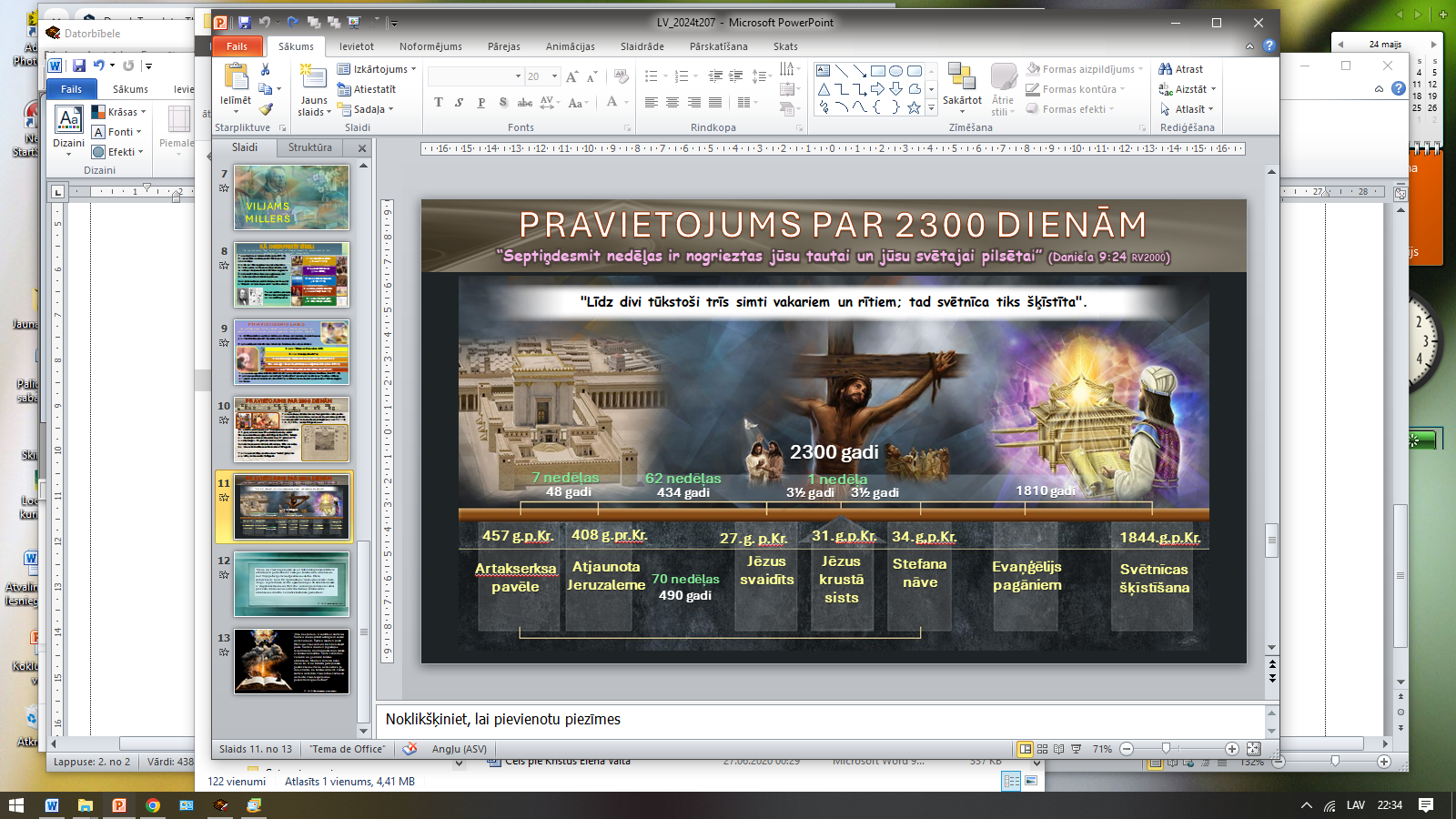 